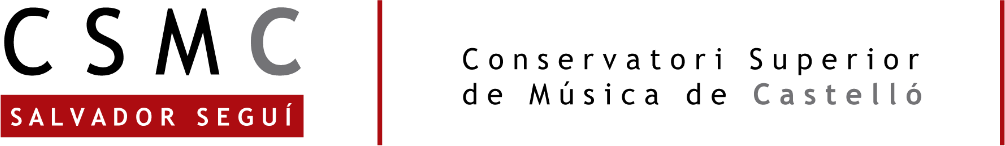 MÁSTER EN ENSEÑANZAS ARTÍSTICAS DE INTERPRETACIÓN MUSICAL E INVESTIGACIÓN APLICADATRABAJO FIN DE MÁSTER                                                 Curso académico 2021/202Título:Apellidos y nombre:Tutor/a:Itinerario (profesional o investigador):Convocatoria: